Государственное бюджетное дошкольное образовательное учреждение детский сад № 55 Красногвардейского района Санкт-ПетербургаКонспект  НОД с детьми старшей группы по реализации образовательной области "Коммуникация" с использованием метода наглядного моделированияТема:  «Кто к нам в гости прилетел»Воспитатель: Дмитриева С.Е.Санкт-Петербург2014 г.Цель:Закрепление представление о перелетных птицах, как об объектах живой природы. Задачи:  - Уточнение и расширение представлений о перелетных птицах, особенностях внешнего вида, образа жизни, среды обитания. - Развитие связной речи, зрительного внимания, мышления, тонкой и общей моторики координация речи с движением.  - Формирования навыков сотрудничества, взаимопонимания, доброжелательности. Воспитание любви и бережного отношения к природе. Оборудование:1.Картинки с изображением птиц каждой отдельно на мольберте, и плакат с изображением перелётных птиц.2. Модели «Признаки птиц»3. Игра «Четвертый лишний» 4. Игра «Найди птицу»5.Модель эколого-систематических групп:Ход НОД:Воспитатель загадывает загадку. Тает снежок, ожил лужок День прибывает, когда это бывает. Дети: весной. Воспитатель предлагает детям встать в круг Игра с мячом «Подскажи словечко».Весной… .Солнце светит и (греет) Тает снег, текут (ручьи) Лед на реке треснул, начинается (ледоход) Таят сосульки (капель) Появляются черные кусочки земли (проталинки) День становится длиннее, а ночь (короче.) Люди одели теплую (одежду) На деревьях и кустах набухли (почки) Прилетели перелетные (птицы) Воспитатель: молодцы дети, все приметы весны назвали, ни чего не перепутали. Пальчиковая игра. На каждую строчку большой палец «здоровается» дважды с одним пальчиком, начиная с указательного. Ласточка, ЛасточкаМилая касаточка, Ты где была, Ты с чем пришла, За морем бывала, Весну добывала. Несу, несуВесну – красу. Стук в дверь появляется персонаж Буратино. Воспитатель: Буратино ты пришел к нам в гости поигратьБуратино: нет. Я пришел к вам, что бы вы помогли. Ходил я недавно по лесу и ничего не понял, что-то случилось с нашими птицами, почему-то их стало так много. Всюду слышен их веселый щебет, может праздник, какой или случилось что-то. На деревьях висят чьи-то домики из прутиков, как они туда попали, кто их туда повесил, не знаю. Я их сфотографировал их и вам принес. Я привык к тому, что вокруг только воробьи, да вороны, а там кто-то совсем незнакомый ходит по полям, сам черный очень похож на ворону, только поменьше, кто это?Воспитатель: Так это же грач. (Показывает картинку) Воспитатель: Ну что ребята посмотрим, что же такого не обычного увидел Незнайка в лесу, и поможем ему разобраться. Буратино: А это, что за черная  птица с желтым клювом?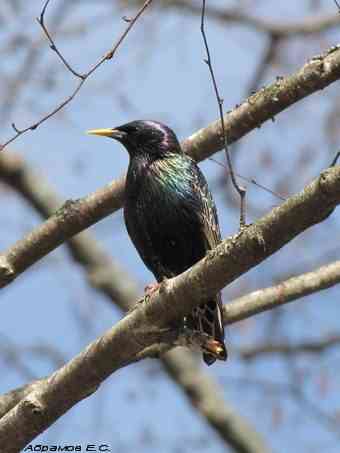 Дети: Это скворец.Воспитатель: Ребята что же мы тут видим? 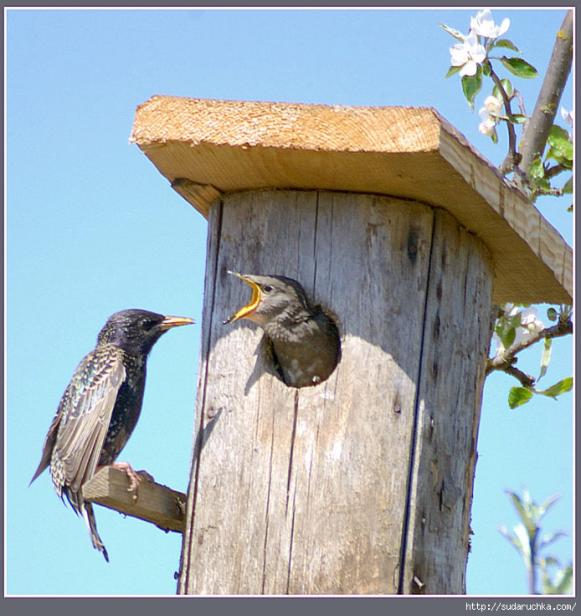 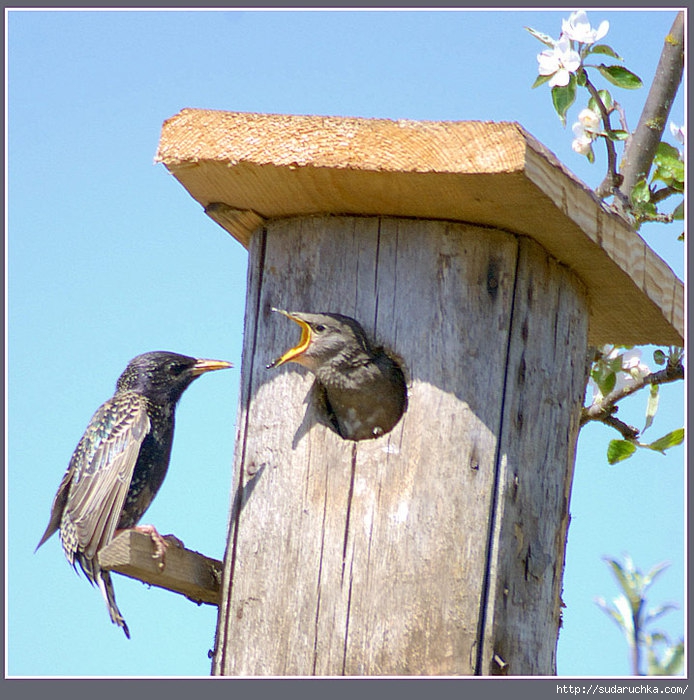 Воспитатель:  Что  скворец делает на картине? Дети: Подлетел к скворечнику и кормит своих птенцов. Воспитатель: Посмотрите кто там? Воспитатель: (показывает картинку с ласточкой)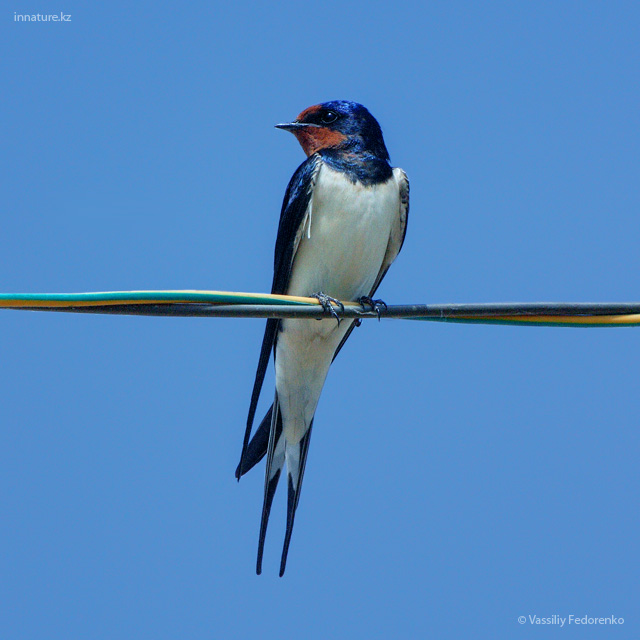 Ребята, а кто знает эту птичку, у которой хвостик вилочкой? Дети: Это ласточка. Дети: Маленькие птенцы и мама ласточка торопится принести и корм. 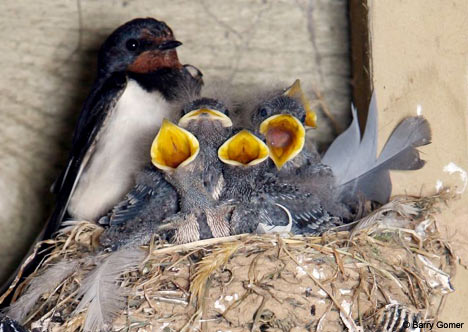 Буратино: почему же так много птиц в лесу, зимой я видел там совсем других. Ни чего опять не понимаю! Воспитатель показывает перелётных птиц Воспитатель: Ребята давайте посмотрим, каких птиц Буратино мог видеть в лесу. Дети: (рассматривают птиц)Показ плаката с изображением перелётных птиц. Дети: Это птицы перелетные и перечисляют их. 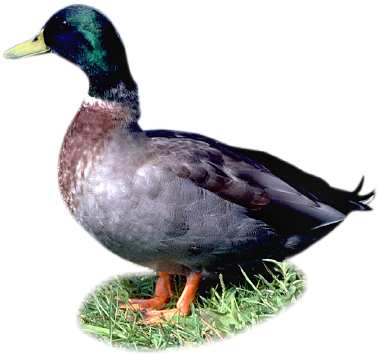 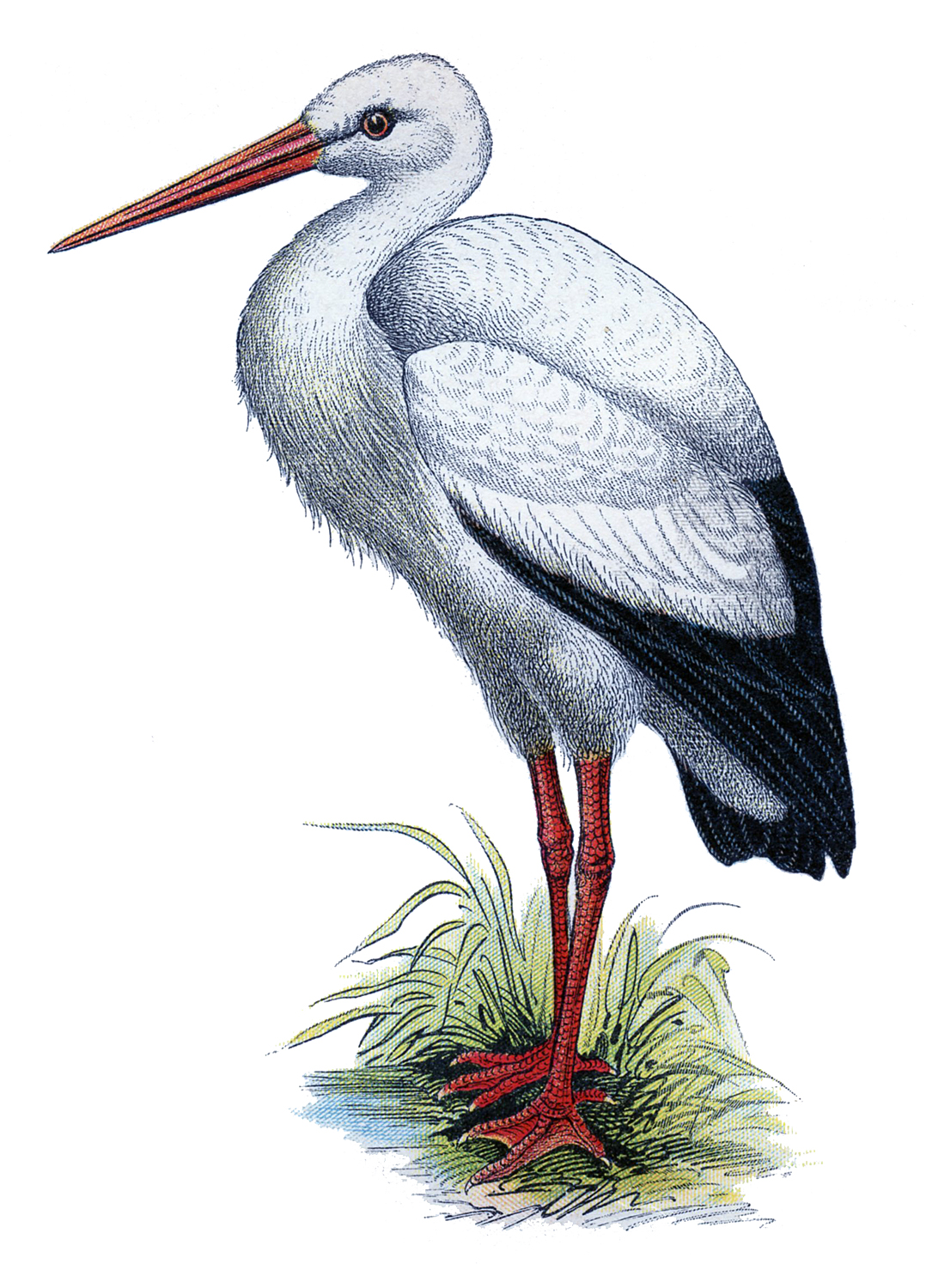 Воспитатель: А кто-нибудь объяснит, почему и куда они улетали? Осенью стало холодно, не стало корма, жуки и червяки спрятались в земле. Воспитатель: Правильно. -Какие изменения произошли весной? Дети: стало тепло, появился корм. Птицы возвращаются домой вить гнезда и высиживать птенцов. Физкультминутка «Летят скворцы»Летят, летят в наш край скворцы,(Руки в стороны, взмахивая руками, дети имитируют полёт птиц)Что молодой весны гонцы.Летят над морем, над рекой,Летят, спешат скворцы домой.А дома ждут скворечни их,И снова хлопоты у них!Игра: Найди перелётных птиц(Дети отбирают картинки с изображением перелётных птиц среди зимующих, плюс картинка с самолётом,  стрекозой,  пчелой)Буратино отбирает картинки с самолётом,  стрекозой,  пчелой.Воспитатель: Незнайка опять ты все перепутал. Буратино: Это же птицы, они все летают. Воспитатель: Летают не только птицы. Видишь, сколько ты совершил ошибок, а всё по тому, что ты не знаешь, того, что знают наши дети. Воспитатель показывает модель признаков птиц: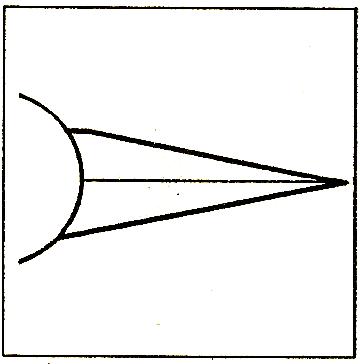 1. У птицы есть голова клюв;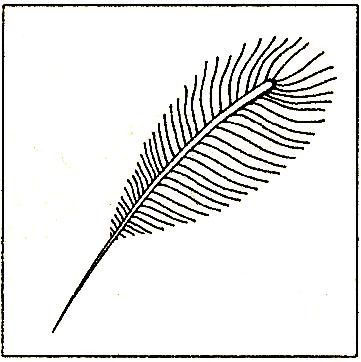 2. Тело покрыто перьями;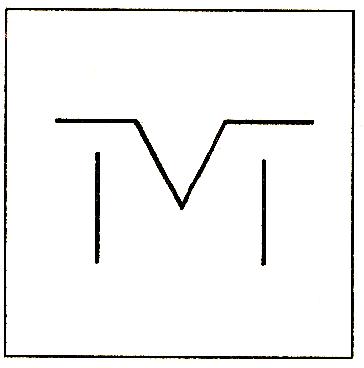 3. 2-а крыла, 2-е лапки;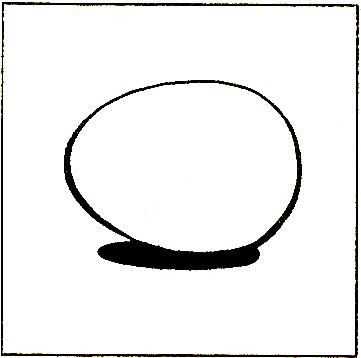 4. Птенцы появляются из яйца. Дети объясняют их. Воспитатель: Какой вывод мы можем сделать? (птицы - это живые существа.) Воспитатель: - Давайте посмотрим на следующие картинки и расскажем Буратино о том, умеют делать птицы. Модель эколого-систематических групп: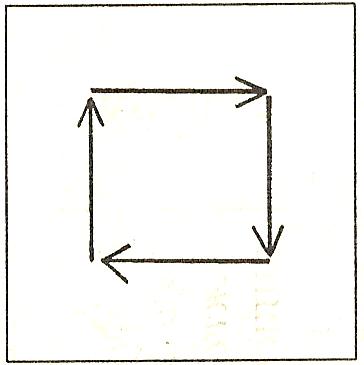 1. Они двигаются;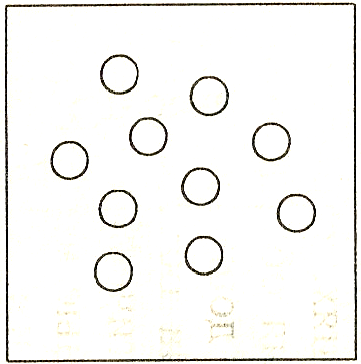 2. Дышат;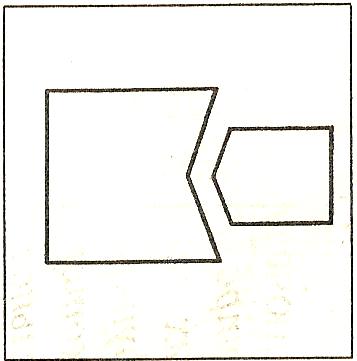 3. Питаются;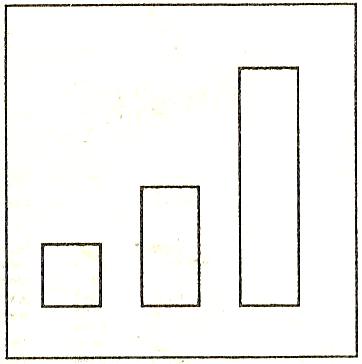 4. Растут;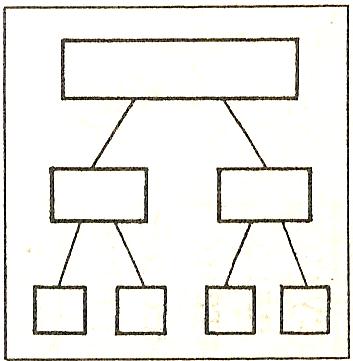 5. Выводят птенцов. Пальчиковая игра «Дрозд- дроздок»Дружочек ты мой дроздок (Машут крыльями из ладошек) В крапинку хвосток (Загибают пальчики, по 1-му, начиная с большого) Носик – остренький, Бочек - пестренький, Перья – тонкие, Весной - распевается, Зимою – забываетсяБуратино: Ребята вы такие умные, а я хочу узнать какие вы сообразительные? Дидактическая игра «Четвертый лишний».Буратино хвалит детей. Итог НОД:Воспитатель: Видишь Буратино, как много наши дети знают про птиц, того чего ты не знал. Что птицы бывают не только зимующие и перелетные. А называют их так, потому, что они перелетают с места на место, но всегда возвращаются домой, вить гнезда. Дети и взрослые должны бережно к ним относиться, не уносить птенцов, не разорять гнезда. И тогда птицы, будут радовать нас своим пением, красотой, а мы будем ими любоваться. Буратино помогли тебе наши дети разобраться? Буратино: Да! Конечно, я рад, что к вам пришел. Спасибо вам за помощь.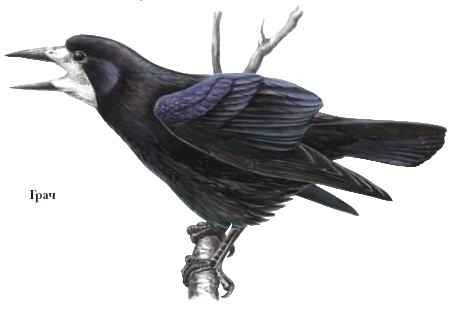 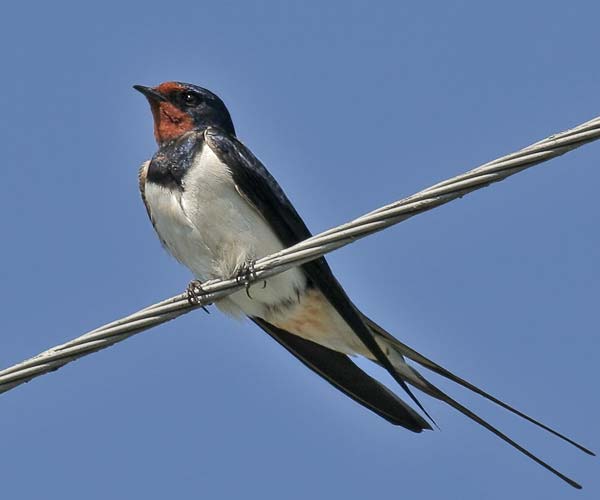 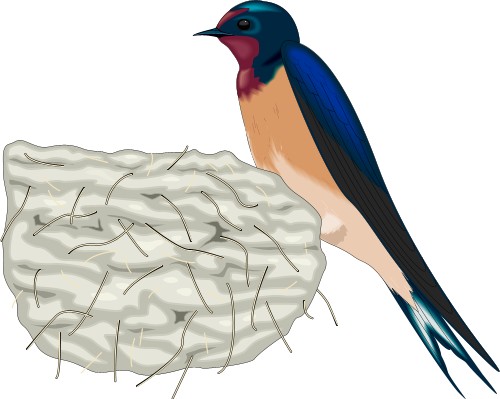 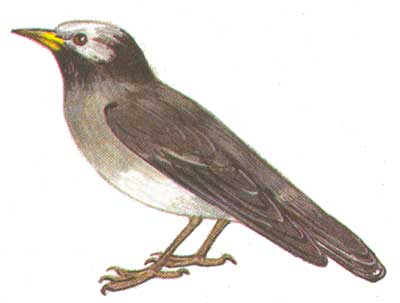 